       МЕДИЦИНСКИ УНИВЕРСИТЕТ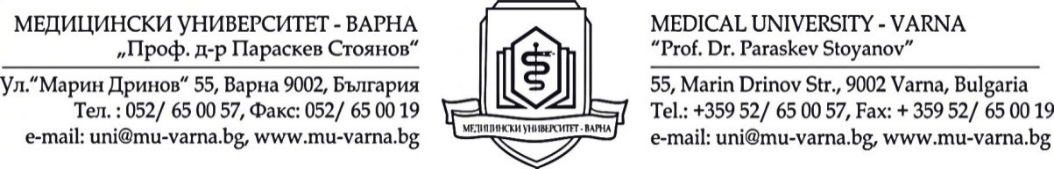 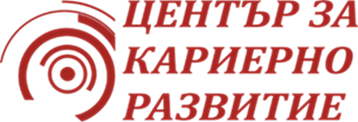 „ПРОФ. Д-Р ПАРАСКЕВ СТОЯНОВ” – ВАРНА РЪКОВОДИТЕЛ  ЛАБОРАТОРИЯ КАЧЕСТВЕН КОНТРОЛ„Актавис България“ е част от „Актавис Груп", една от най-големите генерични фармацевтични компании в света. За компанията работят над 1500 служители в България в градовете Дупница и Троян, които отговарят на най-високите световни стандарти за качество на фармацевтичното производство.
Профил на позицията:Ръководи цялостната дейност в лаборатория „Качествен контрол”, в съответствие с действащото в страната законодателство и одобрените в дружеството процедури;Познава нормативната уредба на Р. България, Европейския съюз и тези на трети страни за които дружеството произвежда продукти;Познава и борави с актуални издания на Фармакопеи, ISO стандарти и други документи, свързани с дейността;Изисквания за кандидата:Висше образование(магистър) специалност: Химия, Фармация, Биология или Биотехнология;Най-малко две години непрекъснат трудов стаж в производството и/или контрола на качеството на лекарствата;Да бъде добре запознат със Закона за лекарствени продукти в хуманната медицина, Закона за ветеринарно-медицинската дейност, регулаторните изисквания за производство на лекарства и ветеринарно-медицински продукти и стандарти;Предимство е опит при работа с течнохроматографски и газхроматографски изпитвания;Отлично владеене на английски език, компютърни умения - MS Office;Компанията предлага:Интересна и предизвикателна работа в съвременна и динамична работна среда;Стимулиращо трудово възнаграждение и допълнителни социални придобивки; Дългосрочно обучение и възможност за кариерно развитие.При интерес към позицията „Ръководител лаборатория качествен контрол“ и желание за кандидатстване, изпратете автобиография и мотивационно писмо до 18.11.2015г., като посочите референтния номер на позицията, за която кандидатствате. Ref. n. HQCL1015ЦЕНТЪР ЗА КАРИЕРНО РАЗВИТИЕМУ- Варна052/ 677084E-mail: kariera@mu-varna.bg„БАЛКАНФАРМА ТРОЯН АД“гр. Троянул.“Крайречна“ №1 E-mail: JobsTroyan@actavis.com